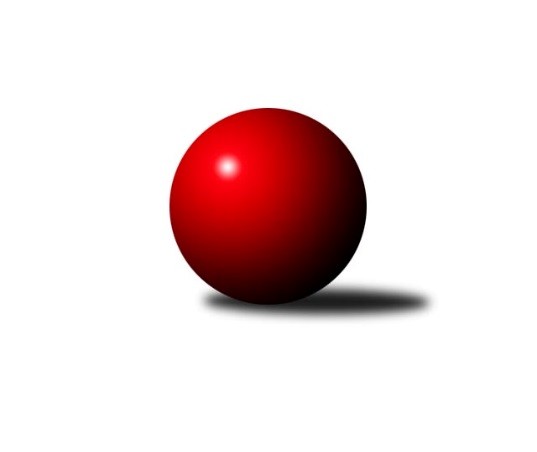 Č.4Ročník 2023/2024	16.7.2024 Severomoravská divize 2023/2024Statistika 4. kolaTabulka družstev:		družstvo	záp	výh	rem	proh	skore	sety	průměr	body	plné	dorážka	chyby	1.	TJ Tatran Litovel ˝A˝	4	3	0	1	23.0 : 9.0 	(32.0 : 16.0)	2604	6	1793	811	29.5	2.	TJ Prostějov ˝A˝	4	3	0	1	19.0 : 13.0 	(24.5 : 23.5)	2598	6	1817	781	36	3.	SKK Jeseník ˝A˝	3	2	1	0	19.0 : 5.0 	(23.0 : 13.0)	2741	5	1862	879	28	4.	SKK Ostrava ˝A˝	4	2	1	1	16.0 : 16.0 	(25.0 : 23.0)	2564	5	1764	800	32.5	5.	TJ Odry ˝B˝	3	2	0	1	12.0 : 12.0 	(18.0 : 18.0)	2624	4	1824	800	40.7	6.	TJ Sokol Sedlnice ˝A˝	4	2	0	2	17.0 : 15.0 	(25.0 : 23.0)	2470	4	1736	734	34.8	7.	TJ Michálkovice ˝A˝	4	2	0	2	16.0 : 16.0 	(26.0 : 22.0)	2573	4	1800	774	43.5	8.	TJ Sokol Bohumín ˝B˝	4	1	1	2	11.0 : 21.0 	(22.5 : 25.5)	2529	3	1750	779	43.8	9.	TJ Sokol Dobroslavice ˝A˝	3	1	0	2	11.0 : 13.0 	(16.0 : 20.0)	2377	2	1679	699	40.7	10.	Sokol Přemyslovice ˝B˝	3	1	0	2	11.0 : 13.0 	(15.5 : 20.5)	2614	2	1796	817	41.7	11.	KK Šumperk ˝B˝	4	1	0	3	11.0 : 21.0 	(18.0 : 30.0)	2534	2	1787	746	54.8	12.	TJ Horní Benešov ˝B˝	4	0	1	3	10.0 : 22.0 	(18.5 : 29.5)	2581	1	1775	806	45.8Tabulka doma:		družstvo	záp	výh	rem	proh	skore	sety	průměr	body	maximum	minimum	1.	TJ Tatran Litovel ˝A˝	2	2	0	0	15.0 : 1.0 	(19.0 : 5.0)	2808	4	2811	2805	2.	SKK Jeseník ˝A˝	2	2	0	0	15.0 : 1.0 	(18.0 : 6.0)	2799	4	2884	2713	3.	SKK Ostrava ˝A˝	2	2	0	0	12.0 : 4.0 	(19.0 : 5.0)	2544	4	2608	2479	4.	TJ Prostějov ˝A˝	2	2	0	0	12.0 : 4.0 	(15.0 : 9.0)	2726	4	2795	2656	5.	TJ Sokol Bohumín ˝B˝	2	1	1	0	9.0 : 7.0 	(13.0 : 11.0)	2558	3	2571	2544	6.	Sokol Přemyslovice ˝B˝	1	1	0	0	7.0 : 1.0 	(7.5 : 4.5)	2542	2	2542	2542	7.	TJ Odry ˝B˝	1	1	0	0	6.0 : 2.0 	(9.0 : 3.0)	2714	2	2714	2714	8.	TJ Sokol Sedlnice ˝A˝	2	1	0	1	9.0 : 7.0 	(13.0 : 11.0)	2530	2	2564	2496	9.	TJ Sokol Dobroslavice ˝A˝	2	1	0	1	9.0 : 7.0 	(12.0 : 12.0)	2409	2	2417	2401	10.	KK Šumperk ˝B˝	2	1	0	1	9.0 : 7.0 	(11.0 : 13.0)	2685	2	2732	2638	11.	TJ Michálkovice ˝A˝	2	1	0	1	8.0 : 8.0 	(13.0 : 11.0)	2429	2	2465	2392	12.	TJ Horní Benešov ˝B˝	2	0	1	1	7.0 : 9.0 	(12.5 : 11.5)	2634	1	2677	2591Tabulka venku:		družstvo	záp	výh	rem	proh	skore	sety	průměr	body	maximum	minimum	1.	TJ Michálkovice ˝A˝	2	1	0	1	8.0 : 8.0 	(13.0 : 11.0)	2646	2	2665	2626	2.	TJ Tatran Litovel ˝A˝	2	1	0	1	8.0 : 8.0 	(13.0 : 11.0)	2503	2	2540	2465	3.	TJ Sokol Sedlnice ˝A˝	2	1	0	1	8.0 : 8.0 	(12.0 : 12.0)	2440	2	2500	2380	4.	TJ Prostějov ˝A˝	2	1	0	1	7.0 : 9.0 	(9.5 : 14.5)	2534	2	2673	2394	5.	TJ Odry ˝B˝	2	1	0	1	6.0 : 10.0 	(9.0 : 15.0)	2579	2	2614	2544	6.	SKK Jeseník ˝A˝	1	0	1	0	4.0 : 4.0 	(5.0 : 7.0)	2684	1	2684	2684	7.	SKK Ostrava ˝A˝	2	0	1	1	4.0 : 12.0 	(6.0 : 18.0)	2575	1	2584	2565	8.	TJ Sokol Dobroslavice ˝A˝	1	0	0	1	2.0 : 6.0 	(4.0 : 8.0)	2345	0	2345	2345	9.	Sokol Přemyslovice ˝B˝	2	0	0	2	4.0 : 12.0 	(8.0 : 16.0)	2650	0	2674	2625	10.	TJ Horní Benešov ˝B˝	2	0	0	2	3.0 : 13.0 	(6.0 : 18.0)	2555	0	2667	2443	11.	TJ Sokol Bohumín ˝B˝	2	0	0	2	2.0 : 14.0 	(9.5 : 14.5)	2515	0	2604	2426	12.	KK Šumperk ˝B˝	2	0	0	2	2.0 : 14.0 	(7.0 : 17.0)	2458	0	2633	2283Tabulka podzimní části:		družstvo	záp	výh	rem	proh	skore	sety	průměr	body	doma	venku	1.	TJ Tatran Litovel ˝A˝	4	3	0	1	23.0 : 9.0 	(32.0 : 16.0)	2604	6 	2 	0 	0 	1 	0 	1	2.	TJ Prostějov ˝A˝	4	3	0	1	19.0 : 13.0 	(24.5 : 23.5)	2598	6 	2 	0 	0 	1 	0 	1	3.	SKK Jeseník ˝A˝	3	2	1	0	19.0 : 5.0 	(23.0 : 13.0)	2741	5 	2 	0 	0 	0 	1 	0	4.	SKK Ostrava ˝A˝	4	2	1	1	16.0 : 16.0 	(25.0 : 23.0)	2564	5 	2 	0 	0 	0 	1 	1	5.	TJ Odry ˝B˝	3	2	0	1	12.0 : 12.0 	(18.0 : 18.0)	2624	4 	1 	0 	0 	1 	0 	1	6.	TJ Sokol Sedlnice ˝A˝	4	2	0	2	17.0 : 15.0 	(25.0 : 23.0)	2470	4 	1 	0 	1 	1 	0 	1	7.	TJ Michálkovice ˝A˝	4	2	0	2	16.0 : 16.0 	(26.0 : 22.0)	2573	4 	1 	0 	1 	1 	0 	1	8.	TJ Sokol Bohumín ˝B˝	4	1	1	2	11.0 : 21.0 	(22.5 : 25.5)	2529	3 	1 	1 	0 	0 	0 	2	9.	TJ Sokol Dobroslavice ˝A˝	3	1	0	2	11.0 : 13.0 	(16.0 : 20.0)	2377	2 	1 	0 	1 	0 	0 	1	10.	Sokol Přemyslovice ˝B˝	3	1	0	2	11.0 : 13.0 	(15.5 : 20.5)	2614	2 	1 	0 	0 	0 	0 	2	11.	KK Šumperk ˝B˝	4	1	0	3	11.0 : 21.0 	(18.0 : 30.0)	2534	2 	1 	0 	1 	0 	0 	2	12.	TJ Horní Benešov ˝B˝	4	0	1	3	10.0 : 22.0 	(18.5 : 29.5)	2581	1 	0 	1 	1 	0 	0 	2Tabulka jarní části:		družstvo	záp	výh	rem	proh	skore	sety	průměr	body	doma	venku	1.	TJ Sokol Bohumín ˝B˝	0	0	0	0	0.0 : 0.0 	(0.0 : 0.0)	0	0 	0 	0 	0 	0 	0 	0 	2.	TJ Odry ˝B˝	0	0	0	0	0.0 : 0.0 	(0.0 : 0.0)	0	0 	0 	0 	0 	0 	0 	0 	3.	TJ Prostějov ˝A˝	0	0	0	0	0.0 : 0.0 	(0.0 : 0.0)	0	0 	0 	0 	0 	0 	0 	0 	4.	TJ Sokol Sedlnice ˝A˝	0	0	0	0	0.0 : 0.0 	(0.0 : 0.0)	0	0 	0 	0 	0 	0 	0 	0 	5.	TJ Michálkovice ˝A˝	0	0	0	0	0.0 : 0.0 	(0.0 : 0.0)	0	0 	0 	0 	0 	0 	0 	0 	6.	SKK Jeseník ˝A˝	0	0	0	0	0.0 : 0.0 	(0.0 : 0.0)	0	0 	0 	0 	0 	0 	0 	0 	7.	TJ Sokol Dobroslavice ˝A˝	0	0	0	0	0.0 : 0.0 	(0.0 : 0.0)	0	0 	0 	0 	0 	0 	0 	0 	8.	TJ Tatran Litovel ˝A˝	0	0	0	0	0.0 : 0.0 	(0.0 : 0.0)	0	0 	0 	0 	0 	0 	0 	0 	9.	TJ Horní Benešov ˝B˝	0	0	0	0	0.0 : 0.0 	(0.0 : 0.0)	0	0 	0 	0 	0 	0 	0 	0 	10.	Sokol Přemyslovice ˝B˝	0	0	0	0	0.0 : 0.0 	(0.0 : 0.0)	0	0 	0 	0 	0 	0 	0 	0 	11.	SKK Ostrava ˝A˝	0	0	0	0	0.0 : 0.0 	(0.0 : 0.0)	0	0 	0 	0 	0 	0 	0 	0 	12.	KK Šumperk ˝B˝	0	0	0	0	0.0 : 0.0 	(0.0 : 0.0)	0	0 	0 	0 	0 	0 	0 	0 Zisk bodů pro družstvo:		jméno hráče	družstvo	body	zápasy	v %	dílčí body	sety	v %	1.	Václav Kovařík 	TJ Prostějov ˝A˝ 	4	/	4	(100%)	8	/	8	(100%)	2.	Miroslav Sigmund 	TJ Tatran Litovel ˝A˝ 	3	/	3	(100%)	6	/	6	(100%)	3.	Michal Smejkal 	SKK Jeseník ˝A˝ 	3	/	3	(100%)	6	/	6	(100%)	4.	František Baleka 	TJ Tatran Litovel ˝A˝ 	3	/	3	(100%)	6	/	6	(100%)	5.	Jaroslav Sedlář 	KK Šumperk ˝B˝ 	3	/	3	(100%)	4	/	6	(67%)	6.	Ondřej Smékal 	Sokol Přemyslovice ˝B˝ 	3	/	3	(100%)	3.5	/	6	(58%)	7.	Milan Janyška 	TJ Sokol Sedlnice ˝A˝ 	3	/	4	(75%)	7	/	8	(88%)	8.	Kamil Axmann 	TJ Tatran Litovel ˝A˝ 	3	/	4	(75%)	6	/	8	(75%)	9.	Martin Ščerba 	TJ Michálkovice ˝A˝ 	3	/	4	(75%)	5	/	8	(63%)	10.	Michal Zych 	TJ Michálkovice ˝A˝ 	3	/	4	(75%)	5	/	8	(63%)	11.	Jan Stuchlík 	TJ Sokol Sedlnice ˝A˝ 	3	/	4	(75%)	4	/	8	(50%)	12.	Jaroslav Klus 	TJ Sokol Bohumín ˝B˝ 	2	/	2	(100%)	4	/	4	(100%)	13.	Rostislav Kletenský 	TJ Sokol Sedlnice ˝A˝ 	2	/	2	(100%)	4	/	4	(100%)	14.	Michaela Tobolová 	TJ Sokol Sedlnice ˝A˝ 	2	/	2	(100%)	3	/	4	(75%)	15.	Jakub Mokoš 	TJ Tatran Litovel ˝A˝ 	2	/	2	(100%)	3	/	4	(75%)	16.	Lada Péli 	TJ Sokol Bohumín ˝B˝ 	2	/	2	(100%)	3	/	4	(75%)	17.	Martin Třečák 	TJ Sokol Dobroslavice ˝A˝ 	2	/	2	(100%)	3	/	4	(75%)	18.	René Gazdík 	TJ Sokol Dobroslavice ˝A˝ 	2	/	3	(67%)	5	/	6	(83%)	19.	Jiří Trnka 	SKK Ostrava ˝A˝ 	2	/	3	(67%)	4	/	6	(67%)	20.	Roman Honl 	TJ Sokol Bohumín ˝B˝ 	2	/	3	(67%)	4	/	6	(67%)	21.	Stanislava Ovšáková 	TJ Odry ˝B˝ 	2	/	3	(67%)	4	/	6	(67%)	22.	Jaromíra Smejkalová 	SKK Jeseník ˝A˝ 	2	/	3	(67%)	4	/	6	(67%)	23.	Miroslav Vala 	SKK Jeseník ˝A˝ 	2	/	3	(67%)	4	/	6	(67%)	24.	Jana Frydrychová 	TJ Odry ˝B˝ 	2	/	3	(67%)	4	/	6	(67%)	25.	Lukáš Vybíral 	Sokol Přemyslovice ˝B˝ 	2	/	3	(67%)	3	/	6	(50%)	26.	Josef Linhart 	TJ Michálkovice ˝A˝ 	2	/	3	(67%)	3	/	6	(50%)	27.	Jiří Čamek 	TJ Tatran Litovel ˝A˝ 	2	/	3	(67%)	3	/	6	(50%)	28.	Jiří Fárek 	SKK Jeseník ˝A˝ 	2	/	3	(67%)	3	/	6	(50%)	29.	Miroslav Smrčka 	KK Šumperk ˝B˝ 	2	/	3	(67%)	3	/	6	(50%)	30.	Václav Smejkal 	SKK Jeseník ˝A˝ 	2	/	3	(67%)	3	/	6	(50%)	31.	Bronislav Diviš 	TJ Prostějov ˝A˝ 	2	/	3	(67%)	2.5	/	6	(42%)	32.	Stanislav Brosinger 	TJ Tatran Litovel ˝A˝ 	2	/	3	(67%)	2	/	6	(33%)	33.	Václav Rábl 	TJ Sokol Dobroslavice ˝A˝ 	2	/	3	(67%)	2	/	6	(33%)	34.	Michal Blažek 	TJ Horní Benešov ˝B˝ 	2	/	3	(67%)	2	/	6	(33%)	35.	Karel Kuchař 	TJ Sokol Dobroslavice ˝A˝ 	2	/	3	(67%)	2	/	6	(33%)	36.	Jan Pernica 	TJ Prostějov ˝A˝ 	2	/	4	(50%)	5	/	8	(63%)	37.	Michal Blinka 	SKK Ostrava ˝A˝ 	2	/	4	(50%)	5	/	8	(63%)	38.	Milan Vymazal 	KK Šumperk ˝B˝ 	2	/	4	(50%)	5	/	8	(63%)	39.	Miroslav Talášek 	TJ Tatran Litovel ˝A˝ 	2	/	4	(50%)	5	/	8	(63%)	40.	Vladimír Korta 	SKK Ostrava ˝A˝ 	2	/	4	(50%)	4	/	8	(50%)	41.	Libor Krajčí 	TJ Sokol Bohumín ˝B˝ 	2	/	4	(50%)	4	/	8	(50%)	42.	Jiří Řepecký 	TJ Michálkovice ˝A˝ 	2	/	4	(50%)	4	/	8	(50%)	43.	Aleš Čapka 	TJ Prostějov ˝A˝ 	2	/	4	(50%)	3.5	/	8	(44%)	44.	Josef Matušek 	TJ Horní Benešov ˝B˝ 	2	/	4	(50%)	3	/	8	(38%)	45.	Max Trunečka 	TJ Prostějov ˝A˝ 	2	/	4	(50%)	2.5	/	8	(31%)	46.	Daniel Ševčík st.	TJ Odry ˝B˝ 	1	/	1	(100%)	2	/	2	(100%)	47.	Luděk Zeman 	TJ Horní Benešov ˝B˝ 	1	/	1	(100%)	2	/	2	(100%)	48.	Marek Kankovský 	Sokol Přemyslovice ˝B˝ 	1	/	1	(100%)	2	/	2	(100%)	49.	Jiří Koloděj 	SKK Ostrava ˝A˝ 	1	/	1	(100%)	2	/	2	(100%)	50.	Miroslav Mikulský 	TJ Sokol Sedlnice ˝A˝ 	1	/	1	(100%)	2	/	2	(100%)	51.	Eva Zdražilová 	TJ Horní Benešov ˝B˝ 	1	/	1	(100%)	1.5	/	2	(75%)	52.	Libor Veselý 	TJ Sokol Dobroslavice ˝A˝ 	1	/	1	(100%)	1	/	2	(50%)	53.	Jiří Vrba 	SKK Jeseník ˝A˝ 	1	/	1	(100%)	1	/	2	(50%)	54.	Petra Rosypalová 	SKK Jeseník ˝A˝ 	1	/	1	(100%)	1	/	2	(50%)	55.	Peter Dankovič 	TJ Horní Benešov ˝B˝ 	1	/	2	(50%)	3	/	4	(75%)	56.	Lukáš Modlitba 	TJ Sokol Bohumín ˝B˝ 	1	/	2	(50%)	2	/	4	(50%)	57.	Josef Jurášek 	TJ Michálkovice ˝A˝ 	1	/	2	(50%)	2	/	4	(50%)	58.	Miroslav Ondrouch 	Sokol Přemyslovice ˝B˝ 	1	/	2	(50%)	2	/	4	(50%)	59.	Petr Dankovič 	TJ Horní Benešov ˝B˝ 	1	/	2	(50%)	1	/	4	(25%)	60.	René Kaňák 	KK Šumperk ˝B˝ 	1	/	2	(50%)	1	/	4	(25%)	61.	Adam Chvostek 	TJ Sokol Sedlnice ˝A˝ 	1	/	2	(50%)	1	/	4	(25%)	62.	Karel Šnajdárek 	TJ Odry ˝B˝ 	1	/	3	(33%)	3	/	6	(50%)	63.	Stanislav Ovšák 	TJ Odry ˝B˝ 	1	/	3	(33%)	3	/	6	(50%)	64.	Michal Oščádal 	Sokol Přemyslovice ˝B˝ 	1	/	3	(33%)	3	/	6	(50%)	65.	Miroslav Znojil 	TJ Prostějov ˝A˝ 	1	/	3	(33%)	2	/	6	(33%)	66.	Jiří Madecký 	TJ Odry ˝B˝ 	1	/	3	(33%)	1	/	6	(17%)	67.	Petr Řepecký 	TJ Michálkovice ˝A˝ 	1	/	4	(25%)	5	/	8	(63%)	68.	Radek Foltýn 	SKK Ostrava ˝A˝ 	1	/	4	(25%)	4	/	8	(50%)	69.	Miroslav Pytel 	SKK Ostrava ˝A˝ 	1	/	4	(25%)	4	/	8	(50%)	70.	Jakub Dankovič 	TJ Horní Benešov ˝B˝ 	1	/	4	(25%)	2	/	8	(25%)	71.	Ladislav Petr 	TJ Sokol Sedlnice ˝A˝ 	1	/	4	(25%)	2	/	8	(25%)	72.	Patrik Vémola 	KK Šumperk ˝B˝ 	1	/	4	(25%)	2	/	8	(25%)	73.	Miroslav Složil 	SKK Ostrava ˝A˝ 	1	/	4	(25%)	2	/	8	(25%)	74.	Karel Zubalík 	TJ Prostějov ˝A˝ 	0	/	1	(0%)	1	/	2	(50%)	75.	Petr Axmann 	TJ Tatran Litovel ˝A˝ 	0	/	1	(0%)	1	/	2	(50%)	76.	Milan Smékal 	Sokol Přemyslovice ˝B˝ 	0	/	1	(0%)	1	/	2	(50%)	77.	Martin Sedlář 	KK Šumperk ˝B˝ 	0	/	1	(0%)	1	/	2	(50%)	78.	Radek Říman 	TJ Michálkovice ˝A˝ 	0	/	1	(0%)	1	/	2	(50%)	79.	Hana Zaškolná 	TJ Sokol Bohumín ˝B˝ 	0	/	1	(0%)	1	/	2	(50%)	80.	Rostislav Cundrla 	SKK Jeseník ˝A˝ 	0	/	1	(0%)	1	/	2	(50%)	81.	Václav Kladiva 	TJ Sokol Bohumín ˝B˝ 	0	/	1	(0%)	0.5	/	2	(25%)	82.	Renáta Janyšková 	TJ Sokol Sedlnice ˝A˝ 	0	/	1	(0%)	0	/	2	(0%)	83.	Václav Jeřábek 	KK Šumperk ˝B˝ 	0	/	1	(0%)	0	/	2	(0%)	84.	Jiří Zapletal 	TJ Prostějov ˝A˝ 	0	/	1	(0%)	0	/	2	(0%)	85.	David Čulík 	TJ Tatran Litovel ˝A˝ 	0	/	1	(0%)	0	/	2	(0%)	86.	Jiří Kankovský 	Sokol Přemyslovice ˝B˝ 	0	/	1	(0%)	0	/	2	(0%)	87.	Alois Schöpe 	KK Šumperk ˝B˝ 	0	/	1	(0%)	0	/	2	(0%)	88.	Lubomír Richter 	TJ Sokol Bohumín ˝B˝ 	0	/	1	(0%)	0	/	2	(0%)	89.	Vladimír Sládek 	TJ Sokol Bohumín ˝B˝ 	0	/	2	(0%)	2	/	4	(50%)	90.	Martina Honlová 	TJ Sokol Bohumín ˝B˝ 	0	/	2	(0%)	1	/	4	(25%)	91.	Petr Řepecký 	TJ Michálkovice ˝A˝ 	0	/	2	(0%)	1	/	4	(25%)	92.	Daniel Malina 	TJ Odry ˝B˝ 	0	/	2	(0%)	1	/	4	(25%)	93.	Adam Vejmola 	KK Šumperk ˝B˝ 	0	/	2	(0%)	1	/	4	(25%)	94.	Jan Janák 	TJ Horní Benešov ˝B˝ 	0	/	2	(0%)	0	/	4	(0%)	95.	Jiří Petr 	TJ Sokol Sedlnice ˝A˝ 	0	/	2	(0%)	0	/	4	(0%)	96.	Karel Ridl 	TJ Sokol Dobroslavice ˝A˝ 	0	/	3	(0%)	2	/	6	(33%)	97.	Miloslav Petrů 	TJ Horní Benešov ˝B˝ 	0	/	3	(0%)	2	/	6	(33%)	98.	Aleš Merta 	KK Šumperk ˝B˝ 	0	/	3	(0%)	1	/	6	(17%)	99.	Lumír Kocián 	TJ Sokol Dobroslavice ˝A˝ 	0	/	3	(0%)	1	/	6	(17%)	100.	Karel Meissel 	Sokol Přemyslovice ˝B˝ 	0	/	3	(0%)	0	/	6	(0%)	101.	Štefan Dendis 	TJ Sokol Bohumín ˝B˝ 	0	/	4	(0%)	1	/	8	(13%)Průměry na kuželnách:		kuželna	průměr	plné	dorážka	chyby	výkon na hráče	1.	TJ Odry, 1-4	2735	1862	873	39.5	(455.9)	2.	TJ  Prostějov, 1-4	2700	1860	840	42.0	(450.1)	3.	SKK Jeseník, 1-4	2696	1819	877	32.5	(449.4)	4.	KK Šumperk, 1-4	2677	1859	817	43.3	(446.2)	5.	 Horní Benešov, 1-4	2656	1833	822	41.3	(442.7)	6.	TJ Sokol Bohumín, 1-4	2555	1765	789	37.8	(425.8)	7.	SKK Ostrava, 1-2	2481	1710	771	34.0	(413.5)	8.	Sokol Přemyslovice, 1-4	2474	1745	729	44.5	(412.4)	9.	TJ Sokol Sedlnice, 1-2	2471	1727	744	41.0	(412.0)	10.	TJ Michalkovice, 1-2	2425	1709	716	39.5	(404.3)	11.	TJ Sokol Dobroslavice, 1-2	2415	1698	717	37.5	(402.6)Nejlepší výkony na kuželnách:TJ Odry, 1-4TJ Odry ˝B˝	2853	4. kolo	Jana Frydrychová 	TJ Odry ˝B˝	494	2. koloSKK Jeseník ˝A˝	2750	4. kolo	Lukáš Vybíral 	Sokol Přemyslovice ˝B˝	491	2. koloTJ Odry ˝B˝	2714	2. kolo	Stanislava Ovšáková 	TJ Odry ˝B˝	489	4. koloSokol Přemyslovice ˝B˝	2625	2. kolo	Karel Šnajdárek 	TJ Odry ˝B˝	484	4. kolo		. kolo	Vendula Chovancová 	TJ Odry ˝B˝	481	4. kolo		. kolo	Veronika Ovšáková 	TJ Odry ˝B˝	480	4. kolo		. kolo	Jana Frydrychová 	TJ Odry ˝B˝	477	4. kolo		. kolo	Jaromíra Smejkalová 	SKK Jeseník ˝A˝	477	4. kolo		. kolo	Stanislava Ovšáková 	TJ Odry ˝B˝	475	2. kolo		. kolo	Michal Smejkal 	SKK Jeseník ˝A˝	473	4. koloTJ  Prostějov, 1-4TJ Tatran Litovel ˝A˝	2811	3. kolo	Josef Matušek 	TJ Horní Benešov ˝B˝	510	1. koloTJ Tatran Litovel ˝A˝	2805	1. kolo	Kamil Axmann 	TJ Tatran Litovel ˝A˝	505	1. koloTJ Prostějov ˝A˝	2795	1. kolo	Michal Zych 	TJ Michálkovice ˝A˝	493	3. koloTJ Horní Benešov ˝B˝	2667	1. kolo	Jan Pernica 	TJ Prostějov ˝A˝	487	3. koloTJ Prostějov ˝A˝	2656	3. kolo	Miroslav Talášek 	TJ Tatran Litovel ˝A˝	487	1. koloKK Šumperk ˝B˝	2633	1. kolo	Václav Kovařík 	TJ Prostějov ˝A˝	486	1. koloTJ Michálkovice ˝A˝	2626	3. kolo	Miroslav Sigmund 	TJ Tatran Litovel ˝A˝	484	3. koloTJ Odry ˝B˝	2614	3. kolo	Jakub Mokoš 	TJ Tatran Litovel ˝A˝	484	1. kolo		. kolo	Miroslav Talášek 	TJ Tatran Litovel ˝A˝	483	3. kolo		. kolo	Max Trunečka 	TJ Prostějov ˝A˝	481	1. koloSKK Jeseník, 1-4SKK Jeseník ˝A˝	2884	1. kolo	Michal Smejkal 	SKK Jeseník ˝A˝	502	1. koloSKK Jeseník ˝A˝	2713	3. kolo	Miroslav Vala 	SKK Jeseník ˝A˝	493	1. koloTJ Sokol Bohumín ˝B˝	2604	3. kolo	Jaromíra Smejkalová 	SKK Jeseník ˝A˝	490	1. koloSKK Ostrava ˝A˝	2584	1. kolo	Václav Smejkal 	SKK Jeseník ˝A˝	480	1. kolo		. kolo	Michal Smejkal 	SKK Jeseník ˝A˝	473	3. kolo		. kolo	Jiří Fárek 	SKK Jeseník ˝A˝	472	1. kolo		. kolo	Miroslav Vala 	SKK Jeseník ˝A˝	468	3. kolo		. kolo	Jaromíra Smejkalová 	SKK Jeseník ˝A˝	464	3. kolo		. kolo	Václav Smejkal 	SKK Jeseník ˝A˝	463	3. kolo		. kolo	Libor Krajčí 	TJ Sokol Bohumín ˝B˝	456	3. koloKK Šumperk, 1-4KK Šumperk ˝B˝	2732	4. kolo	Marek Kankovský 	Sokol Přemyslovice ˝B˝	499	4. koloSokol Přemyslovice ˝B˝	2674	4. kolo	Jaroslav Sedlář 	KK Šumperk ˝B˝	475	2. koloTJ Michálkovice ˝A˝	2665	2. kolo	Milan Vymazal 	KK Šumperk ˝B˝	474	4. koloKK Šumperk ˝B˝	2638	2. kolo	Miroslav Smrčka 	KK Šumperk ˝B˝	472	2. kolo		. kolo	Jaroslav Sedlář 	KK Šumperk ˝B˝	472	4. kolo		. kolo	Patrik Vémola 	KK Šumperk ˝B˝	471	4. kolo		. kolo	Josef Linhart 	TJ Michálkovice ˝A˝	470	2. kolo		. kolo	Lukáš Vybíral 	Sokol Přemyslovice ˝B˝	468	4. kolo		. kolo	Michal Zych 	TJ Michálkovice ˝A˝	467	2. kolo		. kolo	René Kaňák 	KK Šumperk ˝B˝	462	4. kolo Horní Benešov, 1-4SKK Jeseník ˝A˝	2684	2. kolo	Jiří Fárek 	SKK Jeseník ˝A˝	498	2. koloTJ Horní Benešov ˝B˝	2677	2. kolo	Michal Smejkal 	SKK Jeseník ˝A˝	491	2. koloTJ Prostějov ˝A˝	2673	4. kolo	Jan Pernica 	TJ Prostějov ˝A˝	491	4. koloTJ Horní Benešov ˝B˝	2591	4. kolo	Michal Blažek 	TJ Horní Benešov ˝B˝	472	2. kolo		. kolo	Max Trunečka 	TJ Prostějov ˝A˝	453	4. kolo		. kolo	Miloslav Petrů 	TJ Horní Benešov ˝B˝	451	2. kolo		. kolo	Václav Kovařík 	TJ Prostějov ˝A˝	448	4. kolo		. kolo	Jaromíra Smejkalová 	SKK Jeseník ˝A˝	447	2. kolo		. kolo	Jakub Dankovič 	TJ Horní Benešov ˝B˝	446	2. kolo		. kolo	Jakub Dankovič 	TJ Horní Benešov ˝B˝	445	4. koloTJ Sokol Bohumín, 1-4TJ Sokol Bohumín ˝B˝	2571	2. kolo	Lada Péli 	TJ Sokol Bohumín ˝B˝	477	4. koloSKK Ostrava ˝A˝	2565	4. kolo	Michal Blinka 	SKK Ostrava ˝A˝	476	4. koloTJ Sokol Bohumín ˝B˝	2544	4. kolo	Lada Péli 	TJ Sokol Bohumín ˝B˝	456	2. koloTJ Tatran Litovel ˝A˝	2540	2. kolo	Jiří Trnka 	SKK Ostrava ˝A˝	454	4. kolo		. kolo	Miroslav Sigmund 	TJ Tatran Litovel ˝A˝	454	2. kolo		. kolo	Roman Honl 	TJ Sokol Bohumín ˝B˝	449	2. kolo		. kolo	Libor Krajčí 	TJ Sokol Bohumín ˝B˝	447	2. kolo		. kolo	Jaroslav Klus 	TJ Sokol Bohumín ˝B˝	439	4. kolo		. kolo	Libor Krajčí 	TJ Sokol Bohumín ˝B˝	437	4. kolo		. kolo	František Baleka 	TJ Tatran Litovel ˝A˝	427	2. koloSKK Ostrava, 1-2SKK Ostrava ˝A˝	2608	3. kolo	Miroslav Složil 	SKK Ostrava ˝A˝	467	3. koloSKK Ostrava ˝A˝	2479	2. kolo	Václav Kovařík 	TJ Prostějov ˝A˝	458	2. koloTJ Horní Benešov ˝B˝	2443	3. kolo	Vladimír Korta 	SKK Ostrava ˝A˝	453	3. koloTJ Prostějov ˝A˝	2394	2. kolo	Jiří Trnka 	SKK Ostrava ˝A˝	453	3. kolo		. kolo	Vladimír Korta 	SKK Ostrava ˝A˝	445	2. kolo		. kolo	Jiří Koloděj 	SKK Ostrava ˝A˝	438	2. kolo		. kolo	Michal Blažek 	TJ Horní Benešov ˝B˝	433	3. kolo		. kolo	Michal Blinka 	SKK Ostrava ˝A˝	426	3. kolo		. kolo	Aleš Čapka 	TJ Prostějov ˝A˝	420	2. kolo		. kolo	Radek Foltýn 	SKK Ostrava ˝A˝	414	2. koloSokol Přemyslovice, 1-4Sokol Přemyslovice ˝B˝	2542	1. kolo	Lukáš Vybíral 	Sokol Přemyslovice ˝B˝	467	1. koloSokol Přemyslovice ˝B˝	2539	3. kolo	Miroslav Ondrouch 	Sokol Přemyslovice ˝B˝	465	3. koloTJ Sokol Bohumín ˝B˝	2426	1. kolo	Marek Kankovský 	Sokol Přemyslovice ˝B˝	465	3. koloTJ Sokol Dobroslavice ˝A˝	2390	3. kolo	Miroslav Ondrouch 	Sokol Přemyslovice ˝B˝	455	1. kolo		. kolo	Lukáš Modlitba 	TJ Sokol Bohumín ˝B˝	434	1. kolo		. kolo	Michal Oščádal 	Sokol Přemyslovice ˝B˝	433	1. kolo		. kolo	Libor Krajčí 	TJ Sokol Bohumín ˝B˝	425	1. kolo		. kolo	Karel Kuchař 	TJ Sokol Dobroslavice ˝A˝	422	3. kolo		. kolo	Karel Meissel 	Sokol Přemyslovice ˝B˝	421	3. kolo		. kolo	Karel Meissel 	Sokol Přemyslovice ˝B˝	415	1. koloTJ Sokol Sedlnice, 1-2TJ Sokol Sedlnice ˝A˝	2564	3. kolo	Stanislava Ovšáková 	TJ Odry ˝B˝	456	1. koloTJ Odry ˝B˝	2544	1. kolo	Karel Šnajdárek 	TJ Odry ˝B˝	452	1. koloTJ Sokol Sedlnice ˝A˝	2496	1. kolo	Milan Janyška 	TJ Sokol Sedlnice ˝A˝	450	3. koloKK Šumperk ˝B˝	2283	3. kolo	Jan Stuchlík 	TJ Sokol Sedlnice ˝A˝	440	3. kolo		. kolo	Milan Janyška 	TJ Sokol Sedlnice ˝A˝	435	1. kolo		. kolo	Miroslav Mikulský 	TJ Sokol Sedlnice ˝A˝	432	3. kolo		. kolo	Daniel Ševčík st.	TJ Odry ˝B˝	431	1. kolo		. kolo	Rostislav Kletenský 	TJ Sokol Sedlnice ˝A˝	423	3. kolo		. kolo	Ladislav Petr 	TJ Sokol Sedlnice ˝A˝	423	3. kolo		. kolo	Michaela Tobolová 	TJ Sokol Sedlnice ˝A˝	420	1. koloTJ Michalkovice, 1-2TJ Sokol Sedlnice ˝A˝	2500	4. kolo	Milan Janyška 	TJ Sokol Sedlnice ˝A˝	473	4. koloTJ Michálkovice ˝A˝	2465	1. kolo	Michal Zych 	TJ Michálkovice ˝A˝	444	1. koloTJ Michálkovice ˝A˝	2392	4. kolo	Jiří Řepecký 	TJ Michálkovice ˝A˝	440	1. koloTJ Sokol Dobroslavice ˝A˝	2345	1. kolo	Jan Stuchlík 	TJ Sokol Sedlnice ˝A˝	433	4. kolo		. kolo	Michal Zych 	TJ Michálkovice ˝A˝	425	4. kolo		. kolo	Václav Rábl 	TJ Sokol Dobroslavice ˝A˝	424	1. kolo		. kolo	Rostislav Kletenský 	TJ Sokol Sedlnice ˝A˝	417	4. kolo		. kolo	Josef Linhart 	TJ Michálkovice ˝A˝	411	4. kolo		. kolo	Petr Řepecký 	TJ Michálkovice ˝A˝	406	4. kolo		. kolo	Karel Ridl 	TJ Sokol Dobroslavice ˝A˝	403	1. koloTJ Sokol Dobroslavice, 1-2TJ Tatran Litovel ˝A˝	2465	4. kolo	René Gazdík 	TJ Sokol Dobroslavice ˝A˝	446	4. koloTJ Sokol Dobroslavice ˝A˝	2417	4. kolo	Kamil Axmann 	TJ Tatran Litovel ˝A˝	435	4. koloTJ Sokol Dobroslavice ˝A˝	2401	2. kolo	František Baleka 	TJ Tatran Litovel ˝A˝	433	4. koloTJ Sokol Sedlnice ˝A˝	2380	2. kolo	Milan Janyška 	TJ Sokol Sedlnice ˝A˝	431	2. kolo		. kolo	Stanislav Brosinger 	TJ Tatran Litovel ˝A˝	428	4. kolo		. kolo	René Gazdík 	TJ Sokol Dobroslavice ˝A˝	421	2. kolo		. kolo	Jan Stuchlík 	TJ Sokol Sedlnice ˝A˝	417	2. kolo		. kolo	Libor Veselý 	TJ Sokol Dobroslavice ˝A˝	415	4. kolo		. kolo	Lumír Kocián 	TJ Sokol Dobroslavice ˝A˝	412	2. kolo		. kolo	Michaela Tobolová 	TJ Sokol Sedlnice ˝A˝	410	2. koloČetnost výsledků:	8.0 : 0.0	2x	7.0 : 1.0	6x	6.0 : 2.0	6x	5.0 : 3.0	3x	4.0 : 4.0	2x	3.0 : 5.0	3x	2.0 : 6.0	2x